关于举办湖北省发密科自动化开发环境系统培训软件培训班的通知各院校：Famic（Automation Studio™）集成技术系统培训软件是为各院校机电一体化、电气工程 、自动化、机械设计、重型机械、液压气动工程、电子电工等专业人才培养服务的专业综合软件。这款软件是针对于液压、气动、电气、PLC、和控制技术的培训，本系统所展示的原理和特征一定是您最需要的。可广泛用于学校以易用的环境提供直观的设计、动画演示、模拟电路分析功能，可以使教师在最短的时间内传授更多的知识内容，增加学生对于原理和诊断功能的理解，为此浙江亚龙教育装备研究院联合武汉软件工程职业学院举办湖北省发密科自动化开发环境系统培训软件培训班。相关信息如下：培训对象及报名条件培训对象：湖北省各高等院校（本科）、职业院校、技工院校机电电气类专业等相关专业教师和实训指导教师等。为了保证培训质量，每校限报2人，每期限30人（满额即止，先报先得）。
    报名条件：报名参加培训的学员需掌握以下技能：
              1.能够阅读基本液压气动原理图；
              2.掌握基本的PLC编程；
              3.能够阅读基本的电气原理图；报到及培训时间和地点培训时间： 2019年3月18日-19日；报名截止时间：2019年3月10日。培训地点：武汉软件工程职业学院（武汉市东湖新技术开发区光谷大道117号）第一实训楼404。报到地点：武汉软件工程职业学院 第一实训楼404。报到时间：2019年3月18日上午8:30-9:00报到联系人：沈琴 18105777080三、课程安排四、相关费用1.本次培训费用由浙江亚龙教育装备研究院与武汉软件工程职业学院共同承担,故不再另外收取培训费用。2.培训期间食宿统一安排，费用自理。3.往返交通费自理。五、报名方式请有意参加培训的学员，认真填写《湖北省发密科自动化开发环境系统培训软件培训班报名回执》（见附件一），以电子邮件方式同时发送至报名邮箱：1327458123@qq.com
     联系人：沈琴 18105777080六、其他 ：附件一：报名回执； 附件二：发密科软件介绍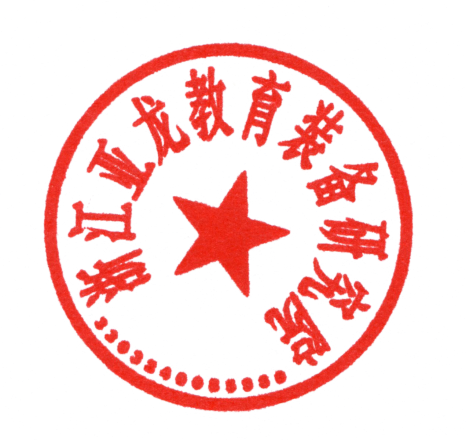 浙江亚龙教育装备研究院武汉软件工程职业学院(电子工程学院)                                                   2019年3月1日附件一、报名回执湖北省发密科自动化开发环境系统培训软件培训班报名回执                        （报名回执请发邮件至 1327458123@qq.com ）附件二、发密科自动化开发环境系统介绍： 1.远程在线访问许可：无论在哪里，给您提供一个方便的、可靠的、可访问的软件许可！为老师和学生提供一个全新的远程许可访问功能。您可以在家里、学校或其他工作场所，远程打开软件完成课程的准备和仿真。2.教学设计课程：工作流程图能够为任何已完成的项目创建可互动的教学课程，并将其连接到其他应用程序。同时也可以自动执行重复的动作，无需借助负责的编程。3.教学课程：针对每个技术学科提供可用的课程教材，可以向老师提供完善的编制课程内容。课程内容是以交互式的仿真动画的方式实现。老师可以按照其需求，更加直观形象修改整个内容。4.原生3D编程和3D动画：包含一个3D编辑器用户导入STEP、STL、和IGES格式的三维组件，已达到可视化的实时动画仿真。5.机械连接：使用结构管理器，用户可以讲机械结构链接到流体动力系统的执行组件上以动画的方式可视化仿真效果。时间第一天第二天09:00–10:00软件基础设计及仿真功能高效编辑、元件属性及基本仿真设置进阶课程电气控制回路图设计10:00-10:10课间休息课间休息10:10–11:30软件基础气动/液压回路图、气动/液压电控回路图设计进阶课程PLC硬件设计与基础编程11:30-13:30午休午休13:30–15:00软件基础PLC电气控制气动/液压回路图设计进阶课程2D基础动画设计215:00-15:15课间休息课间休息15:15–16:30软件基础控制面板应用、2D基础动画设计1进阶课程机电一体化应用设计单位名称联系地址联系地址姓名性别职务手机/电话手机/电话E-mailE-mail身份证号贵校是否有意向购买发密科自动化开发环境系统培训软件：□是       □否       □待定      □已购买贵校是否有意向购买发密科自动化开发环境系统培训软件：□是       □否       □待定      □已购买贵校是否有意向购买发密科自动化开发环境系统培训软件：□是       □否       □待定      □已购买贵校是否有意向购买发密科自动化开发环境系统培训软件：□是       □否       □待定      □已购买贵校是否有意向购买发密科自动化开发环境系统培训软件：□是       □否       □待定      □已购买贵校是否有意向购买发密科自动化开发环境系统培训软件：□是       □否       □待定      □已购买贵校是否有意向购买发密科自动化开发环境系统培训软件：□是       □否       □待定      □已购买贵校是否有意向购买发密科自动化开发环境系统培训软件：□是       □否       □待定      □已购买